UKS2 Why do Christians think being a pilgrim is a good analogy for life itself?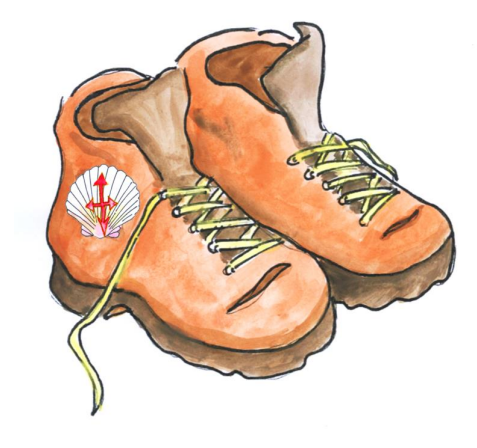 TThgehe What words should we understand and be able to use?Holy LandsThe place Jesus lived when on earth.